How to test SSD Heater functionPurpose：Test the working status of the hard disk heating functionJudgement Standard：Initial Temp 27°C, Power ON MNVR, Check SSD temp, SSD status，Recording status；Set temp on -20°C,SSD temp lower then -5°，Check SSD status,Recording status.1. Power ON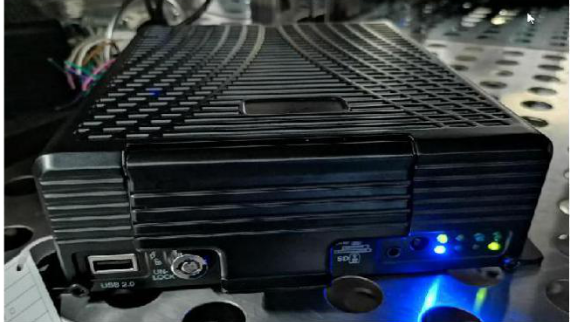 2. POWER:  P=U*I, 31.1*0.2=6W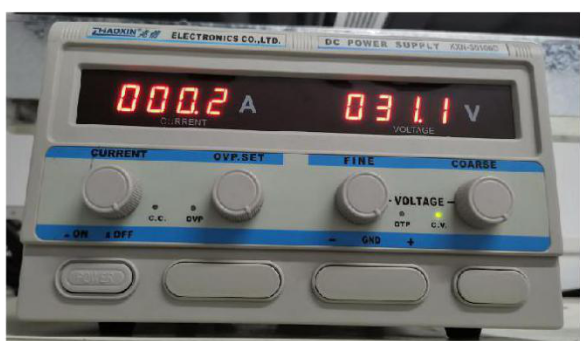 3. Power ON time：2019/11/21-17:33  temp in the box: 23.02℃ SSD Recording Normal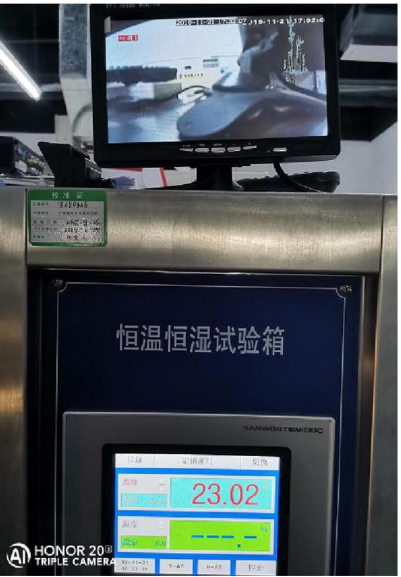 4. Set the temp of the box on -20℃，Temp of SSD on -5℃, Recording normally；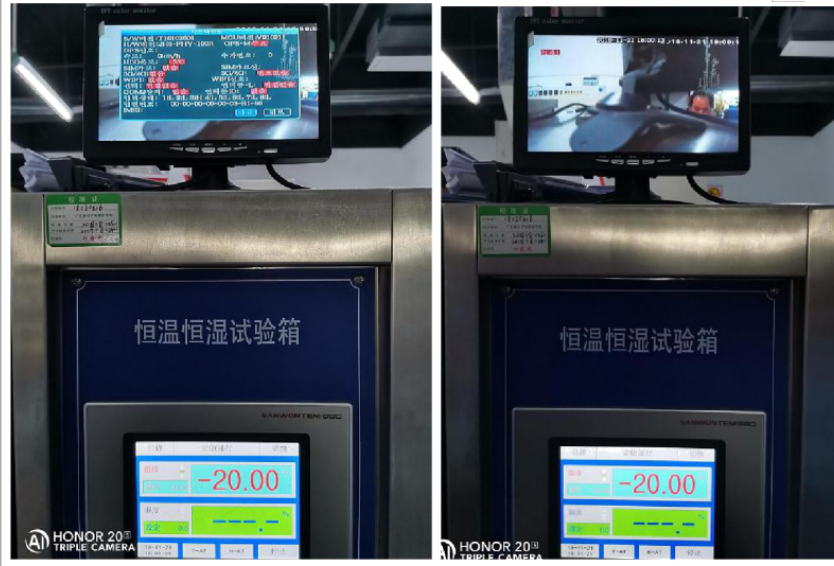 5. Set the temp of the box on -20℃，Temp of SSD on -6℃, Recording normally；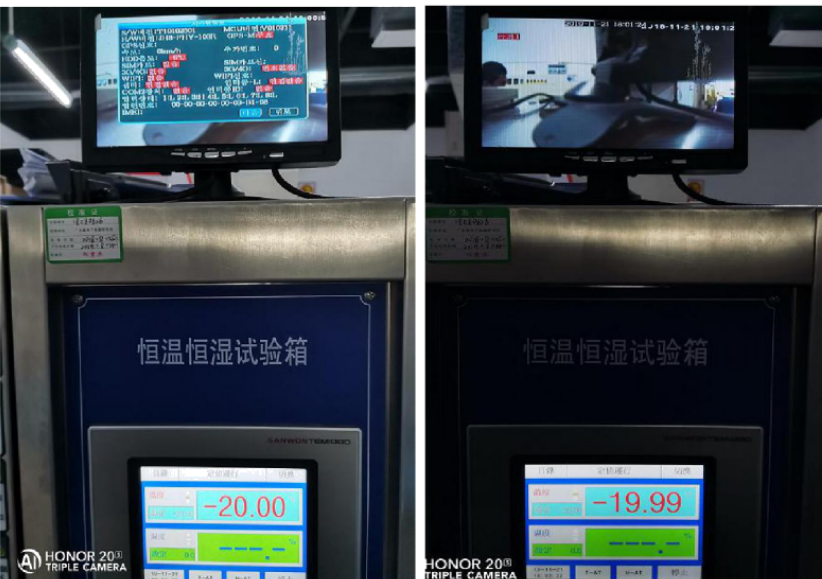 6. Search the videos ，There is no video loss phenomenon when temp of SSD from -6°C  TO -5°C , Playing  videos also normally.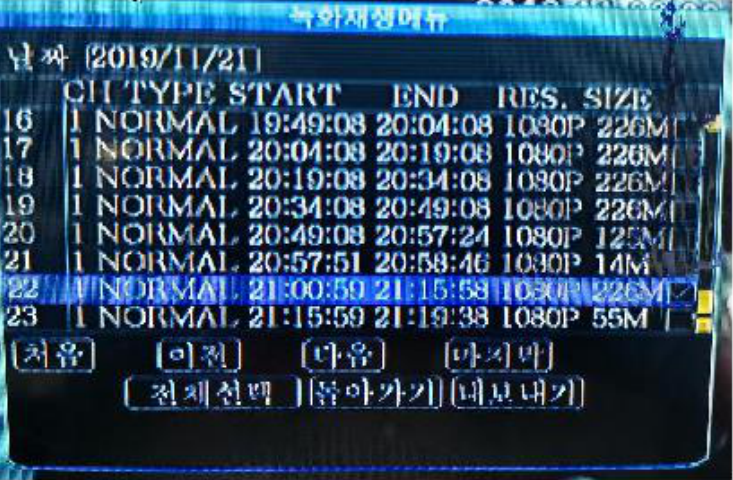 